CHW3M End of the Roman Republic - Timeline with Attitude – Progress and Decline Under Julius Caesar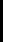 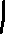 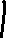 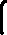 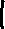 